ΘΕΜΑ: Ενδεικτικός Προγραμματισμός της Διδακτέας –  Εξεταστέας Ύλης στo Μάθημα Οικονομία της   Γ΄ τάξης Ημερησίου Γενικού Λυκείου και  Γ΄ τάξης Εσπερινού  Γενικού Λυκείου για το σχολικό έτος 2022-2023. Η εξεταστέα ύλη αναφέρεται στο   ΦΕΚ 3731/14-07-2022   ΟΙΚΟΝΟΜΙΑΟμάδα Προσανατολισμού Σπουδών Οικονομίας και ΠληροφορικήςΕνδεικτικός Προγραμματισμός Διδακτέας – Εξεταστέας Ύλης.*Περιλαμβάνονται και οι ερωτήσεις- ασκήσεις που αντιστοιχούν στην εξεταστέα ύληΟ προτεινόμενος  προγραμματισμός είναι ενδεικτικός. Οι εκπαιδευτικοί στη σύνταξη του προγραμματισμού τους, μπορούν να τροποποιήσουν τον παραπάνω προγραμματισμό και να τον προσαρμόσουν στις ανάγκες και συνθήκες του σχολείου τους.     Είμαι στη διάθεσή σας για κάθε πληροφορία ή πρόσθετη διευκρίνιση.                                                                             Με εκτίμηση                                                            Η Συντονίστρια Εκπαιδευτικού Έργου ΠΕ80                                                           0ργανωτική Συντονίστρια 5ΟΥ ΠΕΚΕΣ Αττικής                                                                            Δρ Χαρίκλεια  Ξάνθη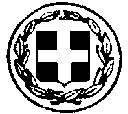 ΕΛΛΗΝΙΚΗ ΔΗΜΟΚΡΑΤΙΑΥΠΟΥΡΓΕΙΟ ΠΑΙΔΕΙΑΣ ΚΑΙΘΡΗΣΚΕΥΜΑΤΩΝΠΕΡΙΦΕΡΕΙΑΚΗ ΔΙΕΥΘΥΝΣΗΠ/ΘΜΙΑΣ ΚΑΙ Δ/ΘΜΙΑΣΕΚΠ/ΣΗΣ ΑΤΤΙKHΣ5ο  ΠΕΚΕΣ ΑΤΤΙΚΗΣΓέρακας,  20– 10-2022Αρ.  Πρωτ.: 1199Προς: Τα Ημερήσια και Εσπερινά Γενικά Λύκεια των Δ/νσεων  Δ/θμιας Εκπ/σηςΑνατολικής Αττικής,  Πειραιά,  Ηρακλείου, Χανίων, Λασιθίου, Ρεθύμνου.(Δια των Οργανωτικών ΣΕΕ  του 6ου  ΠΕ.Κ.Ε.Σ Αττικής και ΠΕ.Κ.Ε.Σ  Κρήτης ) Υπόψη  των  Διδασκόντων Α.Ο.ΘΒΙΒΛΙΟ 2022-23 ΑΡΧΕΣ ΟΙΚΟΝΟΜΙΚΗΣ ΘΕΩΡΙΑΣ – ΜΙΚΡΟΟΙΚΟΝΟΜΙΑ ΜΑΚΡΟΟΙΚΟΝΟΜΙΑτων Θεόδωρου Λιανού,  Αντώνιου Παπαβασιλείου και Ανδρέα Χατζηανδρέου.  Από το βιβλίο: ΑΡΧΕΣ ΟΙΚΟΝΟΜΙΚΗΣ - ΘΕΩΡΙΑΣ ΜΙΚΡΟΟΙΚΟΝΟΜΙΑ ΜΑΚΡΟΟΙΚΟΝΟΜΙΑΚεφάλαιο 1: Βασικές Οικονομικές Έννοιες (παράγραφοι 1 έως και 12, εκτός της τελευταίας πρότασης της παραγράφου 6: «Μπορεί όμως να τονιστεί  …… εκφράζει.»)Κεφάλαιο 2: Η ζήτηση των αγαθών (παράγραφοι 1 έως 15)Κεφάλαιο 3: Η παραγωγή της επιχείρησης και το κόστος ( παράγραφοι 1 έως και 7 του μέρους  Α ΄ που αναφέρεται στην παραγωγή της επιχείρησης, παράγραφοι 1 έως και 4 του μέρους Β’, που αναφέρεται στο κόστος παραγωγής). Κεφάλαιο 4: Η προσφορά των αγαθών ( παράγραφοι 1 έως  και 9)Κεφάλαιο 5: Ο προσδιορισμός των τιμών ( παράγραφοι 1 έως και 5)Κεφάλαιο 7: Ακαθάριστο Εγχώριο Προϊόν (παράγραφοι 1,2,3,4 εκτός της 2ης πρότασης της υποενότητας (2): «Στη χώρα μας …….Εθνικής Οικονομίας», 7,9,10) Κεφάλαιο 9: Οικονομικές διακυμάνσεις –πληθωρισμός- ανεργία (παράγραφοι 1,2,3, από την αρχή έως: «…..5% υψηλότερα από αυτά του προηγούμενου έτους.», 4 εκτός της 5ης πρότασης: «Επίσης άτομα τα οποία …..δεν ανήκουν στο εργατικό δυναμικό .» και της ενότητας «Καταπολέμηση της ανεργίας», 5) Κεφάλαιο 10:Τα δημόσια οικονομικά (παράγραφοι 3 εκτός του αποσπάσματος της ενότητας i: «Το μέγεθος και η αναλογία των διαφόρων δαπανών ….πολεμικές περιόδους,»,4)Οι ερωτήσεις και οι ασκήσεις που αντιστοιχούν στα προαναφερόμενα κεφάλαια.ΜΗΝΑΣΠροτεινόμενη κάλυψη  ύληςΣεπτέμβριος-Οκτώβριος Κεφ.1ο ,κεφ.2ο έως σελ.39ΝοέμβριοςΟλοκλήρωση 2ου κεφ. Δεκέμβριοςκεφ. 3ο Ιανουάριος  Κεφ. 4ο και κεφ. 5ο μέχρι σελ. 99ΦεβρουάριοςΟλοκλήρωση  5ου κεφ. και  κεφ. 7ο   Μάρτιοςκεφ. 9ο και  κεφ.10  έως σελ.180Απρίλιος-ΜάιοςΟλοκλήρωση 10ου κεφ.  και επαναλήψεις.